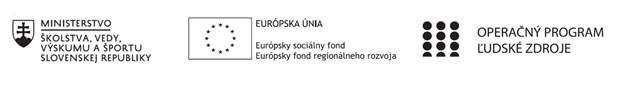 Správa o činnosti pedagogického klubu Príloha:Prezenčná listina zo stretnutia pedagogického klubuFotografie účastníkov stretnutiaPrioritná osVzdelávanieŠpecifický cieľ1.1.1 Zvýšiť inkluzívnosť a rovnaký prístup ku kvalitnému vzdelávaniu a zlepšiť výsledky a kompetencie detí a žiakovPrijímateľZákladná škola, Štúrova 341, Hanušovce nad TopľouNázov projektuRozvoj funkčnej gramotnosti žiakov v základnej školeKód projektu  ITMS2014+312011Q919Názov pedagogického klubu Klub prírodovedy na 1. stupni ZŠDátum stretnutia  pedagogického klubu7. 3. 2019Miesto stretnutia  pedagogického klubuUčebňa IKT 1. stupeňMeno koordinátora pedagogického klubuMgr. Anna OndovováOdkaz na webové sídlo zverejnenej správywww.zshanusovce.edupage.skManažérske zhrnutie:krátka anotácia, kľúčové slová Implementácia správne zvolených  metód a foriem v edukácii má kladný vplyv na rozvoj kľúčových kompetencií, čo prispieva k rozvoju funkčnej gramotnosti. Pestrou škálou aktivít môžeme u žiakov výrazne podporiť rozvoj prírodovednej gramotnosti.Kľúčové slová: prírodovedná gramotnosť, organizačné formy vyučovaniaHlavné body, témy stretnutia, zhrnutie priebehu stretnutia: Rozvoj prírodovednej gramotnosti1. Prírodovedná gramotnosť.2. Organizačné formy a ich klasifikácia. Analýza organizačných foriem v predmete      prírodoveda. 3. Rozvoj prírodovednej gramotnosti v rámci medzipredmetových vzťahov.4. DiskusiaPriebeh stretnutia členov pedagogického klubu vychádzal z jednotlivých bodov.1.  Charakteristika pojmu prírodovedná gramotnosť, jej úlohy, ciele a význam. Aplikácia úloh  vychádzajúcich  z konkrétnych situácií a ich riešenie. Oboznámenie sa so štúdiou TIMSS zameranou na matematickú a prírodovednú gramotnosť žiakov základnej školy.2. Aplikáciou  správne zvolených organizačných foriem prispejeme k zefektívneniu vyučovacieho procesu. Organizačne formy sa zaoberajú tým, ako treba výchovno-vzdelávací     proces organizovať. Pripomenuli sme si základnú organizačnú formu a zamerali sme sa na tie, ktoré žiakom ponúkajú priame pozorovanie, riešenie  konkrétnych úloh zážitkovou formou.3. Rozvoj prírodovednej gramotnosti v rámci medzipredmetových vzťahov v konkrétnych témach. Tvorba cieľov a úloh pre jednotlivé témy bola súčasťou  skupinovej práce členov klubu.4. V závere si členovia odovzdali nápady, návrhy  pri tvorbe úloh,  námety aktivít pre obohatenie výučby.Závery a odporúčania:Pestrou škálou aktivít môžeme  žiakov podnecovať a motivovať ku komunikácií o danej téme. Sprostredkovať základné a veku primerané poznatky o prírodných, spoločenských, technických javoch a udalostiach a tým výrazne podporiť rozvoj prírodovednej gramotnosti.Vypracoval (meno, priezvisko)Mgr. Anna OndovováDátum8. 3. 2019PodpisSchválil (meno, priezvisko)PaedDr. Viera HodoškováDátumPodpis